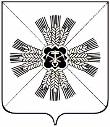 РОССИЙСКАЯ ФЕДЕРАЦИЯКЕМЕРОВСКАЯ ОБЛАСТЬАДМИНИСТРАЦИЯТИТОВСКОГО СЕЛЬСКОГО ПОСЕЛЕНИЯПОСТАНОВЛЕНИЕот 17 октября 2017г.  №45-пс. ТитовоОб утверждении отчета об исполнении бюджетаТитовского сельского поселения за 9 месяцев 2017 годВ соответствии со статьей 264.2 Бюджетного кодекса Российской Федерации:Утвердить отчет об исполнении бюджета Титовского сельского поселения (далее – местный бюджет) за 9 месяцев 2017 год:1) по доходам в сумме 4233,8 тыс. рублей;2) по расходам в сумме 4202,5 тыс. рублей;3) профицит бюджета в сумме 31,3 тыс. рублей.2. Утвердить отчет об исполнении доходов местного бюджета за 9 месяцев 2017 года по кодам классификации доходов бюджета, согласно приложению № 1 к настоящему постановлению.3. Утвердить отчет об исполнении расходов местного бюджета за 9 месяцев 2017 года по разделам и подразделам классификации расходов бюджета, согласно приложению № 2 к настоящему постановлению.4. Утвердить отчет об исполнении расходов местного бюджета за 9 месяцев 2017 года по ведомственной структуре расходов бюджета, согласно приложению № 3 к настоящему постановлению.5. Утвердить источники финансирования дефицита местного бюджета  за 9 месяцев 2017 года по кодам классификации источников финансирования дефицитов бюджета, согласно приложению № 4.6. Утвердить отчет о расходах местного бюджета на исполнение муниципальной  программы за 9 месяцев 2017 года, согласно приложению № 5. В 10-ти дневный срок после утверждения направить отчет об исполнении бюджета Титовского сельского поселения за 9 месяцев 2017 год в Совет народных депутатов Титовского сельского поселения.Настоящее постановление обнародовать на информационном стенде  Титовского сельского поселения и разместить в информационно-телекоммуникационной сети «Интернет» на официальном сайте администрации Промышленновского муниципального района  (адрес сайта: http://admprom.ru) на странице администрации Титовского сельского поселения. Контроль за исполнением настоящего постановления оставляю за собой. ОТЧЕТоб исполнении доходов местного бюджета   за  9 месяцев 2017 годапо кодам классификации доходов бюджетаОТЧЕТоб исполнении расходов местного бюджета за  9 месяцев 2017 года по разделам и подразделам классификациирасходов бюджетаОТЧЕТ об исполнении расходов местного бюджета  за  9 месяцев 2017 годапо ведомственной структуре расходов бюджетаИСТОЧНИКИ финансирования дефицита местного бюджета за  9 месяцев 2017 годапо кодам классификации источников финансирования дефицитов бюджетаОТЧЕТо расходах местного бюджета на исполнение муниципальной программы за 9 месяцев 2017 годаГлаваТитовского сельского поселенияВ.Д.ЧеркашинПриложение №1 к Постановлениюадминистрации  Титовского сельского поселения от 17.10.2017 г. № 45-п    "Об утверждении отчетаоб исполнении бюджета  Титовского сельского поселения   за  9 месяцев 2017 год"КодНаименование групп , подгрупп, статей, подстатей, элементов, программ (подпрограмм), кодов экономической классификации доходовПлан текущего финансового года Исполнение за отчетный период текущего финансового годаИсполнение за отчетный период текущего финансового годаКодНаименование групп , подгрупп, статей, подстатей, элементов, программ (подпрограмм), кодов экономической классификации доходовПлан текущего финансового года тыс. руб.%Доходы всего6026,34233,8701 00 00000 00 0000 000Налоговые и неналоговые доходы3579,02411,9671 01 02000 01 0000 110Налог на доходы физических лиц122,075,06110302000010000100Акцизы по подакцизным товарам835,0666,3801 05 00000 00 0000 000Единый сельскохозяйственный налог1,012,612601 06 00000 00 0000 000Налоги на имущество1251,0291,1231 08 00000 00 0000 000Государственная пошлина18,015,3851 14 00000 00 0000 000Доходы от продажи1350,01350,01001 16 00000 00 0000 000Штрафы2,01,6802 00 00000 00 0000 000БЕЗВОЗМЕЗДНЫЕ ПОСТУПЛЕНИЯ2447,31821,9742 02 01000 00 0000 151в т.ч .дотация на выравнивание бюджетной обеспеченности2125,01696,8802 02 03000 00 0000 151субвенции73,154,6752 02 04014 00 0000 151иные межбюджетные трансферты249,22 07 05030 00 0000 151прочие безвозмездные поступления70,5Приложение №2 к ПостановлениюПриложение №2 к ПостановлениюПриложение №2 к ПостановлениюПриложение №2 к ПостановлениюПриложение №2 к ПостановлениюПриложение №2 к Постановлениюадминистрации  Титовского сельского поселенияадминистрации  Титовского сельского поселенияадминистрации  Титовского сельского поселенияадминистрации  Титовского сельского поселенияадминистрации  Титовского сельского поселенияадминистрации  Титовского сельского поселенияот 17.10.2017г. № 45-п "Об утверждении отчетаот 17.10.2017г. № 45-п "Об утверждении отчетаот 17.10.2017г. № 45-п "Об утверждении отчетаот 17.10.2017г. № 45-п "Об утверждении отчетаот 17.10.2017г. № 45-п "Об утверждении отчетаот 17.10.2017г. № 45-п "Об утверждении отчетаоб исполнении бюджета  Титовского сельского поселенияоб исполнении бюджета  Титовского сельского поселенияоб исполнении бюджета  Титовского сельского поселенияоб исполнении бюджета  Титовского сельского поселенияоб исполнении бюджета  Титовского сельского поселенияоб исполнении бюджета  Титовского сельского поселенияза  9 месяцев 2017 год"за  9 месяцев 2017 год"за  9 месяцев 2017 год"за  9 месяцев 2017 год"за  9 месяцев 2017 год"за  9 месяцев 2017 год"РазделПод-разделНаименованиеПлан текущего финансового года Исполнение за отчетный период текущего финансового годаИсполнение за отчетный период текущего финансового годаРазделПод-разделНаименованиеПлан текущего финансового года тыс. руб.%ВСЕГО   РАСХОДОВ 6026,34202,5700100ОБЩЕГОСУДАРСТВЕННЫЕ ВОПРОСЫ3563,62989,2840102Функционирование высшего должностного лица субъекта Российской Федерации и муниципального образования457,4324,5710104Функционирование Правительства Российской Федерации, высших исполнительных органов государственной власти субъектов Российской Федерации, местных администраций 1683,31273,4760111Резервные фонды10,00113Другие общегосударственные вопросы1412,91391,4980200НАЦИОНАЛЬНАЯ ОБОРОНА73,154,6750203Мобилизационная и вневойсковая подготовка73,154,6750300Национальная безопасность и правоохранительная деятельность55,00309Защита населения и территорий от последствий чрезвычайных ситуаций30,00310Обеспечение пожарной безопасности25,00400НАЦИОНАЛЬНАЯ ЭКОНОМИКА1083,7556,6510409Дорожное хозяйство (дорожные фонды)835,0556,6510412Другие вопросы в области национальной экономики248,60500ЖИЛИЩНО-КОММУНАЛЬНОЕ ХОЗЯЙСТВО936,0369,2390503Благоустройство936,0369,2391000СОЦИАЛЬНАЯ ПОЛИТИКА305,0229,5751001Пенсионное обеспечение305,0229,5751100ФИЗИЧЕСКАЯ КУЛЬТУРА  И СПОРТ10,03,3331101Физическая культура10,03,333Приложение №3 к Постановлениюадминистрации  Титовского сельского поселенияот 17.10.2017г. № 45-п  "Об утверждении отчетаоб исполнении бюджета  Титовского сельского поселения   за 9 месяцев 2017 год"Наименование статьи расхода бюджетаНаименование статьи расхода бюджетаНаименование статьи расхода бюджетаНаименование статьи расхода бюджетаПлан текущего финансового года Исполнение за отчетный период текущего финансового годаИсполнение за отчетный период текущего финансового годаНаименование статьи расхода бюджетаНаименование статьи расхода бюджетаНаименование статьи расхода бюджетаНаименование статьи расхода бюджетаПлан текущего финансового года тыс. руб.%901 Администрация Титовского сельского поселения 901 Администрация Титовского сельского поселения 901 Администрация Титовского сельского поселения 901 Администрация Титовского сельского поселения 6026,34202,570010000ОБЩЕГОСУДАРСТВЕННЫЕ ВОПРОСЫ3563,62989,284010202Функционирование высшего должностного лица субъекта Российской Федерации и муниципального образования457,4324,571010404Функционирование Правительства Российской Федерации, высших исполнительных органов государственной власти субъектов Российской Федерации, местных администраций 1683,31273,476011111Резервные фонды10,0011313Другие общегосударственные вопросы1412,91391,498020000НАЦИОНАЛЬНАЯ ОБОРОНА73,154,675020303Мобилизационная и вневойсковая подготовка73,154,675030000Национальная безопасность и правоохранительная деятельность55,0030909Защита населения и территорий от последствий чрезвычайных ситуаций30,0031010Обеспечение пожарной безопасности25,0040000НАЦИОНАЛЬНАЯ ЭКОНОМИКА1083,7556,651040909Дорожное хозяйство (дорожные фонды)835,0556,651041212Другие вопросы в области национальной экономики248,6050000ЖИЛИЩНО-КОММУНАЛЬНОЕ ХОЗЯЙСТВО936,0369,239050303Благоустройство936,0369,239100000СОЦИАЛЬНАЯ ПОЛИТИКА305,0229,575100101Пенсионное обеспечение305,0229,575110000ФИЗИЧЕСКАЯ КУЛЬТУРА  И СПОРТ10,03,333110101Физическая культура10,03,333Приложение №4 к ПостановлениюПриложение №4 к ПостановлениюПриложение №4 к ПостановлениюПриложение №4 к ПостановлениюПриложение №4 к ПостановлениюПриложение №4 к Постановлениюадминистрации  Титовского сельского поселенияадминистрации  Титовского сельского поселенияадминистрации  Титовского сельского поселенияадминистрации  Титовского сельского поселенияадминистрации  Титовского сельского поселенияадминистрации  Титовского сельского поселенияот 17.10.2017г. № 45-п  "Об утверждении отчетаот 17.10.2017г. № 45-п  "Об утверждении отчетаот 17.10.2017г. № 45-п  "Об утверждении отчетаот 17.10.2017г. № 45-п  "Об утверждении отчетаот 17.10.2017г. № 45-п  "Об утверждении отчетаот 17.10.2017г. № 45-п  "Об утверждении отчетаоб исполнении бюджета  Титовского сельского поселения об исполнении бюджета  Титовского сельского поселения об исполнении бюджета  Титовского сельского поселения об исполнении бюджета  Титовского сельского поселения об исполнении бюджета  Титовского сельского поселения об исполнении бюджета  Титовского сельского поселения   за 9 месяцев 2017 год"  за 9 месяцев 2017 год"  за 9 месяцев 2017 год"  за 9 месяцев 2017 год"  за 9 месяцев 2017 год"  за 9 месяцев 2017 год"Наименование источника финансирования дефицита бюджетаПлан текущего финансового года, тыс. руб. Исполнение за отчетный период текущего финансового годаИсполнение за отчетный период текущего финансового годаНаименование источника финансирования дефицита бюджетаПлан текущего финансового года, тыс. руб. тыс. руб.%1234Источники финансирования дефицитов бюджетов - всего-31,3Изменение остатков средств на счетах по учету средств бюджетов-31,3Увеличение  прочих остатков денежных средств бюджетов сельских поселений-6026,3-4327,172Уменьшение  прочих остатков денежных средств бюджетов сельских поселений6026,34295,871Приложение №5 к Постановлениюадминистрации  Титовского сельского поселенияот 17.10.2017г. № 45-п  "Об утверждении отчетаоб исполнении бюджета  Титовского сельского поселения   за 9 месяцев 2017 год"Наименование  муниципальной программыПлан текущего финансового года, тыс. руб. Исполнение за отчетный период текущего финансового годаИсполнение за отчетный период текущего финансового годаНаименование  муниципальной программыПлан текущего финансового года, тыс. руб. тыс. руб.%1234«Комплексное обеспечение и  развитие жизнедеятельностиТитовского сельского поселения"4343,72797,864Подпрограмма "Развитие дорожного хозяйства" 835,0556,667Подпрограмма "Развитие физической культуры и спорта" 10,03,434Подпрограмма "Благоустройство" 936,0369,239Подпрограмма «Обеспечение общественной безопасности» 55,0Подпрограмма «Социальная политика» 305,0229,475Подпрограмма "Функционирование органов местного самоуправления"2202,71639,274